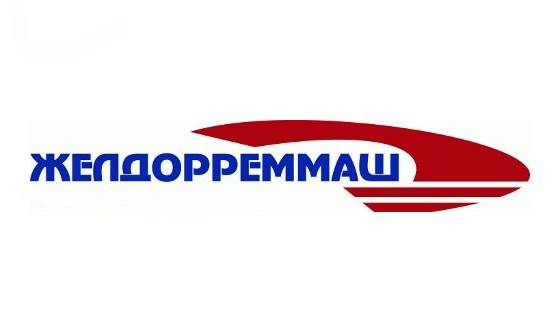 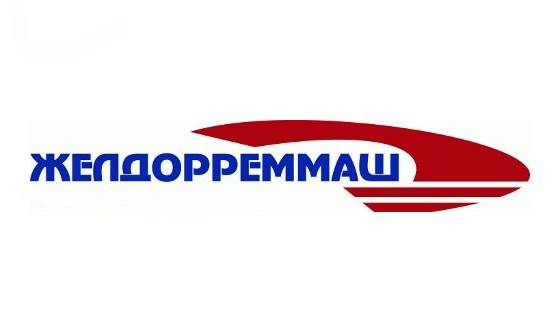 Пресс-релиз 31 мая 2024 г.ЧЭРЗ запланировал оздоровительную кампанию для сотрудников и их детейЧелябинский электровозоремонтный завод (ЧЭРЗ, входит в АО «Желдорреммаш») в текущем году планирует отправить 39 работников на санаторно-курортное лечение и 166 детей сотрудников предприятия в летний оздоровительный лагерь.Ежегодно сотрудникам Челябинского электровозоремонтного завода и ОП «Элмашремонт-Челябинск» предоставляется возможность бесплатно или за частичную оплату пройти курс оздоровления в санатории. В этом году непроизводственная сфера предприятия заключила договоры с санаторно-курортными учреждениями, расположенными на территории Республики Башкортостан, на 39 путевок.Санаторий «Юбилейный» является лицензированным учреждением, предоставляющим полный спектр лечебных услуг и имеющим приемлемую и фиксированную цену для работников независимо от периода заезда. Санаторий «Красноусольск» имеет лечебно-диагностический комплекс с природными факторами: минеральной водой и сероводородными иловыми грязями.Таким образом, заводчане смогут не только хорошо отдохнуть, но и поправить свое здоровье.Кроме того, смогут отправиться на летнее оздоровление и дети сотрудников. По традиции в 2024 году ребят ждет поездка в ДООЦ «Горное ущелье». Детский оздоровительный лагерь находится в 40 км от г. Магнитогорска, у подножия хребта Крых-Тау. Отдыхающих окружает смешанный лес: сосны, ели, березы, лиственницы, заросли черемухи, шиповника и малины. Лесной и горный воздух в совокупности создают эффект ингалятория, способствующего укреплению здоровья. Детский оздоровительный образовательный комплекс представляет собой специализированный лагерь с образовательной и развлекательной программой, квалифицированными педагогами, врачами, организует за свой счет перевозку детей до места нахождения лагеря и обратно. Завод приобрел 166 путевок, что на 14 больше по сравнению с прошлым годом. Первая смена стартует уже 9 июля.Стоимость одной путевки продолжительностью 16 дней составит 35 560 рублей. Однако, из них работники завода оплатят только 11,4%, для многодетных и малообеспеченных семей цена будет еще ниже — 6,5%, остальную часть компенсирует работодатель.Сергей Щепетев, председатель Первичной профсоюзной организации:«Бесплатная путевка на санаторно-курортное лечение предоставляется работникам с вредными условиями труда, а также работающим пенсионерам и сотрудникам предпенсионного возраста. Остальные сотрудники также могут оформить курсовку с частичной оплатой. Ее размер устанавливается в зависимости от квартала и трудового стажа в компании и может составлять от 5 до 50%. Правом на выделение путевки в детский лагерь могут воспользоваться все работники, возраст детей которых на момент оздоровления составляет не более 15 лет (включительно)».Справка:Челябинский электровозоремонтный завод — многопрофильное промышленное предприятие, входит в АО «Желдорреммаш». Располагает развитой производственной базой по обслуживанию и ремонту тягового подвижного состава – грузовых электровозов постоянного тока серии ВЛ22, ВЛ10, ВЛ11, ВЛ15 всех индексов, 2ЭС4К, 3ЭС4К, 2ЭС6, а также ремонтом электрических машин, колесных пар, производством запасных частей. Осуществляет свою деятельность с 1943 года. Регионы обслуживания: Южно-Уральская, Свердловская, Северная, Куйбышевская, Московская, Октябрьская, Западно-Сибирская железные дороги, а также тяговой подвижной состав, эксплуатируемый на горнодобывающих разрезах Уральского региона.АО «Желдорреммаш» — российская компания, осуществляющая ремонт тягового подвижного состава. Представляет собой сеть локомотиворемонтных заводов, на базе которых проводятся все виды средних и тяжелых ремонтов локомотивов, производство комплектующих, выпуск новых тепловозов. Основным заказчиком выступает ОАО «РЖД». Ежегодно производит ремонт более 2,5 тысяч секций локомотивов. Осуществляя качественное обслуживание тягового подвижного состава на протяжении всего жизненного цикла, компания гарантирует безопасность пассажиров, сохранность грузов и бесперебойность железнодорожного сообщения. АО «Желдорреммаш» имеет 9 производственных площадок по всей территории страны.Пресс-служба ЧЭРЗ+7 (351) 217-10-36 доб. 74-408+7 902 862 13 58PonurovaAV@ao-zdrm.ruВК: https://vk.com/zdrm_cherzТГ: t.me/zdrm_cherzao-zdrm.ru